XÜSUSİ METÇİK МЭС tipliСПЕЦИАЛЬНЫЙ МЕТЧИК  типа  МЭС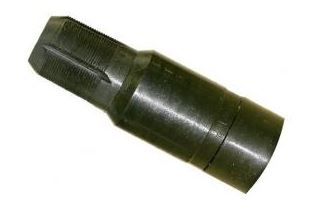 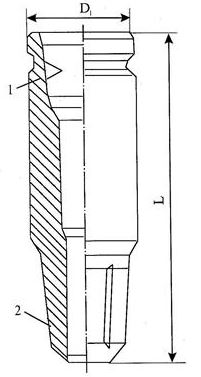 Sara sayıTip ölçüsü Tutulan boruların şərti diametri ,mm(ГОСТ 633-80),Tutulan qoruyucu boru kəmərinin diametri, mmYükqaldırma qabiliyyəti , t Birləşdirici yiv (qıfıllı)Xarici diametri, mmUzunluğu, mmKütləsi, kqпозТипоразмерУсловный диаметр ловимых труб , мм(ГОСТ 633-80)Условный диаметр колонны обсадных труб, в который производится  ловля, ммГрузоподъемность, тПрисоединительная резьба (замковая)Наружный диаметр,  ммДлина, ммМасса, кг9GМЭС-6060B60114-178563-76902607,6..7,29DМЭС-7373B73114-178763-76902607,3..89V9BМЭС-8989B89140-2731093-8810826010,2..11,39МЭС-102102B102168-2731263-11713428014..15